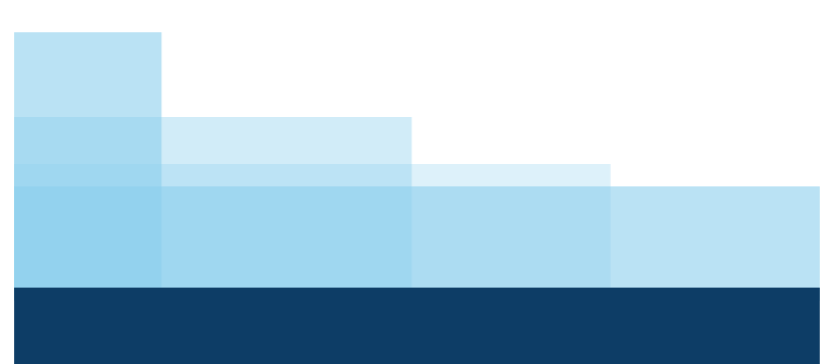 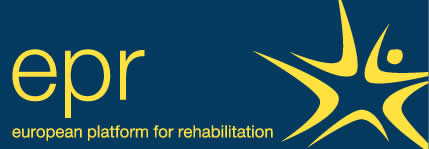 What is your motivation for applying for this position?  1500 characters (with spaces) maximum 

What relevant qualifications, skills and experience do you have for this position? 2500 characters (with spaces) maximum When would you be available to start?